При выполнении контрольных работ необходимо соблюдать сле-дующие правила:указывать на титульном листе номер контрольной работы,наименование дисциплины, фамилию и инициалы студента,шифр и домашний адрес.каждую задачу надо начинать с отдельной страницы, условиезадачи необходимо переписывать полностью, при этом всечисловые значения должны быть представлены в системеСИ.решение каждой задачи должно сопровождаться краткими,но исчерпывающими пояснениями, в которых должны бытьотражены указания, какие законы исследуются в данной за-даче, объяснение выбора формул для решения, для пояснениярешения задач там, где это необходимо, аккуратно сделатьчертѐж, пояснение математических операций, с помощью которых делается переход от одних формул к другим, при по-лучении расчѐтной формулы для решения конкретной задачиприводить еѐ вывод.Константы физических величин и другие справочные данныеследует выбирать из Приложения. Вначале надо решить задачу в общем виде, затем подставить в расчѐтную формулу числовые значения и, произведя вычисления, получить численный ответ, оценив его реальность. Необходимо убедиться в правильности единицы измерения полученной величины, для этого надо подставить в рабочую формулу наименование единиц измерения исходных величин. При вычислениях следует пользоваться правилами приближенных вычислений, точность расчѐта определять числом значащих исходных данных.Выразить все величины, входящие в рабочую формулу, в единицахСИ и выписать их для наглядности столбиком. При подстановке врабочую формулу, а также записи ответа числовые значения величин записать как произведение десятичной дроби с одной значащей цифрой перед запятой на соответствующую степень при основании десять. Например, вместо 3730 надо 3,73 х 103, а вместо 0,00125 записать 1,25 х 10-3 и т.д. Оценить правдоподобность численного ответа.В ряде случаев такая оценка поможет обнаружить ошибочность по-лученного результата.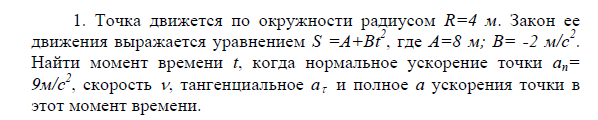 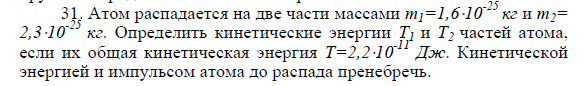 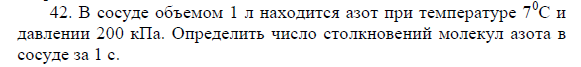 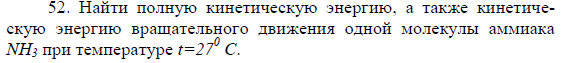 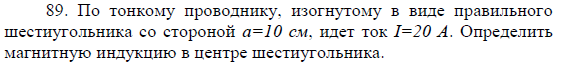 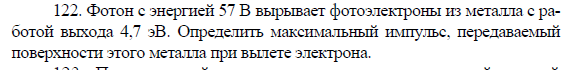 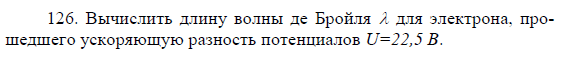 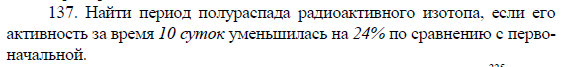 